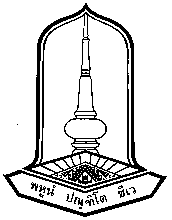 คณะสาธารณสุขศาสตร์  มหาวิทยาลัยมหาสารคามแบบขออนุมัติสอบเค้าโครงวิทยานิพนธ์-------------------------------------ชื่อนิสิต  (นาย/นาง/นางสาว)…………………………………………………….…  รหัส  …………………………………..  เบอร์โทรศัพท์…….…….…เป็นนิสิตหลักสูตร  ………….……   สาขาวิชา …………………………..…..……….….…. ระบบ  (   )  ในเวลาราชการ   (   )  นอกเวลาราชการ	ระดับ   	(   )  ปริญญาเอก   แผนการเรียน    (   )  แบบ  1.1     (   )  แบบ  1.2     (   )  แบบ  2.1     (   )  แบบ  2.2     (   )  ปริญญาโท    แผนการเรียน    (   )  แบบ  ก 1     (   )  แบบ  ก 2     ศูนย์ฯ/จังหวัด…………………..………………………ขออนุมัติสอบเค้าโครงวิทยานิพนธ์1.  ชื่อเรื่อง  (ภาษาไทย)…………………………………………………………………………………..…………………………………………….………………..	………………………………………………………………………………………………………………………………………………………………..…….…………	………………………………………………………………………………………………………………………………………………………………..…….…………	(ภาษาอังกฤษ)………………………………………………………………………………….…………………………………………………………..……………	………………………………………………………………………………………………………………………………………………………………..…….…………	………………………………………………………………………………………………………………………………………………………………..…….…………   ขณะนี้ข้าพเจ้าได้เขียนวิทยานิพนธ์ฉบับสมบูรณ์เสร็จแล้ว  จึงมีความประสงค์ขออนุมัติสอบเค้าโครงวิทยานิพนธ์โดยได้ส่งเอกสาร  ดังนี้	(   )  วิทยานิพนธ์   จำนวน  6-7  เล่ม			                        	(   )  ใบรายงานผลการเรียนฉบับปัจจุบัน(   )  ใบเสร็จรับเงินค่าลงทะเบียนวิทยานิพนธ์   (   )  สำเนาอีเมล์ผลการอนุมัติสอบเค้าโครงวิทยานิพนธ์จากอาจารย์ที่ปรึกษา  จากระบบ iThesis					ลงชื่อ………………………………………….……………..    นิสิต				                 (………………………….…………..………………….)   วันที่………เดือน……………พ.ศ. …….......3.  อาจารย์ที่ปรึกษาวิทยานิพนธ์เห็นชอบแล้ว			ลงชื่อ……………………………………………….……….……………..  	อาจารย์ที่ปรึกษาวิทยานิพนธ์หลัก			         (……………………………………….………………….)   	วันที่  …………..เดือน ……………….. พ.ศ. ……………			ลงชื่อ……………………………………………….……….……………..  	อาจารย์ที่ปรึกษาวิทยานิพนธ์ร่วม			         (……………………………………….………………….)   	วันที่  …………..เดือน ……………….. พ.ศ. ……………			ลงชื่อ……………………………………………….……….……………..  	อาจารย์ที่ปรึกษาวิทยานิพนธ์ร่วม			         (……………………………………….………………….)   	วันที่  …………..เดือน ……………….. พ.ศ. ……………4.  ขอเสนอรายชื่อคณะกรรมการสอบเค้าโครงวิทยานิพนธ์  ดังนี้  (จำนวน  4-5  คน)      1.  ………..…………………………………….…………………… 	ประธานกรรมการสอบ  (อาจารย์ระดับบัณฑิตศึกษาประจำ/ผู้ทรงคุณวุฒิภายนอก)      2.  …………………………………………………...………………  	กรรมการ  (อาจารย์ระดับบัณฑิตศึกษาประจำ)      3.  …………………………………………………...………………  	กรรมการ  (อาจารย์ระดับบัณฑิตศึกษาประจำ)      4.  ………………………………………….……………..…………  	กรรมการ  (อาจารย์ระดับบัณฑิตศึกษาประจำ/ผู้ทรงคุณวุฒิภายนอก				จากสถาบัน/หน่วยงาน………………………………………………………………………..……)      5.  ………………………………………………….……..…………  	กรรมการ  (อาจารย์ที่ปรึกษาวิทยานิพนธ์หลัก)	 6.  ………………………………………………………...…………  	กรรมการ  (อาจารย์ที่ปรึกษาวิทยานิพนธ์ร่วม)	 7.  ………………………………………………………...…………  	กรรมการและเลขานุการ  (อาจารย์ที่ปรึกษาวิทยานิพนธ์ร่วม)-2-4.  กำหนดให้มีการสอบเค้าโครงวิทยานิพนธ์     ในวันที่………….เดือน……………....….พ.ศ.  …………..…….   เวลา………………..…..น.  สถานที่/ห้อง.……………………….………………….      อาคาร…………………………………………………………………………….………คณะ………………..…………………….………………………………….				ลงชื่อ……………………………………..……………..………………………  ประธานกรรมการหลักสูตร			                  (…………………………………..…………..………………………….)				         วันที่………เดือน…………………………พ.ศ. ……...……..5.  ความเห็นของประธานกรรมการบัณฑิตศึกษาประจำคณะ		(   )  ควรอนุมัติ  ตามมติที่ประชุมกรรมการบัณฑิตศึกษาประจำคณะ ครั้งที่ ......... วันที่………เดือน…………พ.ศ. ....……..(   )  ไม่ควรอนุมัติ  เนื่องจาก……………………………………………………………………………..………………………………………………	………………………………………………………………………………………………………………………………………………………………..…….…………	………………………………………………………………………………………………………………………………………………………………..…….…………				ลงชื่อ……………………………………..……………..………………………  			                  (…………………………………..…………..………………………….)         วันที่………เดือน…………………………พ.ศ. ……...……..